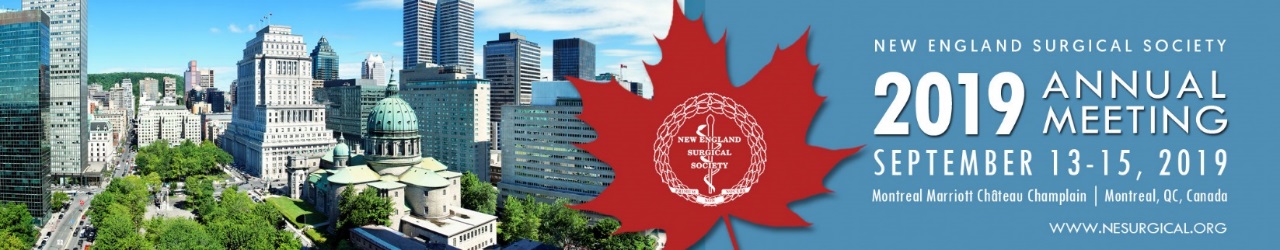 	MEETING REGISTRATION FormPLEASE AUTO FILL FORM OR PRINT:		Name:      		NPI #:      		National Provider Identifier NumberInstitution:      		SPECIALTy: 	Address:      	City:      		State:      		 Zip:      		 Country:      	Phone:      		Fax:      	E-Mail (required to receive confirmation):      	NAME OF SPOUSE/GUEST (only if registering):      	REGISTRATION FEES		regular rate	Quantity		(After August 12)	All fees below are quoted and payable in US Dollars.A.	NESS Active, Senior, or Associate Member			$495	     	B.	NESS Candidate Member			$250	     	C.	Non-Member			$575	     	D.	Resident/Fellow*			$250	     		Name of Dean/Chief of Service:      	Dean/Chief of Service Email:      	E.	Spouse/Guest			$250	     		(Registrations include: Continental Breakfasts, Friday Welcome Reception, and Saturday President’s Reception and Dinner)F.	Family Member (ages 5-12)	Free	Free	Age(s):	     		(Registrations include: Continental Breakfasts, Saturday Kids Banquet)G.	Family Member (ages 0-4)	Free	Free	Age(s):	     		(Registrations include: Continental Breakfasts, Saturday Kids Banquet)	Total:	     	Complimentary Sessions/Ticketed Events	GME Committee Session, Saturday, September 14th, 12:15 – 1:15 PM		ComplimentaryNavigating your Financial Future; A Guide for Trainees and Junior Faculty		Quantity:      Optional Tour: Maude Abbott Medical Museum, September 14, 1:30-4:00 PM		$40 per personIncludes ticket to Museum and transportation to and from the facility. NO lunch will be provided. 		Quantity:      Optional Tour: McGill Immersive Interactive Simulation Lab Tour, September 14, 1:30-4:00 PM	$50 per personIncludes use of the lab and transportation to and from the facility. NO lunch will be provided. 		Quantity:      Women in Surgery Pre-Reception, Saturday, September 14th, 6:15 – 7:00 PM		Complimentary		Quantity:      

Additional President’s Reception & Dinner, Saturday, September 14th, 7:00 PM		$130 per person	Quantity:      Payment METHOD	
I authorize NESS to charge my credit card registration fees. If paying by credit card please call the administrative offices to provide payment via phone at 978-927-8330. Acceptable forms of payment are MasterCard, Visa, AMEX or by check (US banks only). Checks are payable to NESS.Signature: 	